ACTIVITY #1 Research of Philosophies through Online InvestigationACTIVITY #2 Recognizing Chinese Philosophies through QuotesREFLECTION QUESTION:Please answer the following in your own words: Having a basic understanding of each of the three Ancient chinese philosophies, which do you believe to be the most important? Which would you choose to follow and why? Ancient Chinese Philosophies: PLAYLIST #2Activity 1 → How do Ancient chinese philosophies impact common era civilizations?ACTIVITY DIRECTIONS:Step #1: Using the YouTube link below, watch the video about the three main philosophies of Ancient China. Step #2: As you watch, fill in the chart below with the specific facts listed in order to gain a better understanding of each of the philosophies.  Step #3: If you need to fill in the blank, ERASE THE LINES and place the CORRECT WORD there instead.Chinese Philosophies Link (CLICK HERE)During the Warring States Period, when China was disunited (split), there were a lot of new philosophies trying to find a way to find _________________ in life. “In this period of war, what can we do to bring life back to _____________________?” During the Warring States Period, when China was disunited (split), there were a lot of new philosophies trying to find a way to find _________________ in life. “In this period of war, what can we do to bring life back to _____________________?” During the Warring States Period, when China was disunited (split), there were a lot of new philosophies trying to find a way to find _________________ in life. “In this period of war, what can we do to bring life back to _____________________?” Daoism/TaoismConfucianism Legalism1. Main belief:  Looking for ________ with nature or with the _______   _________. 1. Main Belief:  Confucianism is focused on _________ harmony, how can we find harmony between relationships with __________. 1. Main Belief:  Instead of harmony, how can we make things work the ______ way? The best way to make things work is through ______. 2. Founder:  2. Founder:  2. Founder:  3. What is the “Dao?”:  3. What book did Confucius’ followers put together to record his sayings?:3. Legalist cosmology says that “the basic idea is that people are _________ and ______ and if we want to make good things happen, we have to _____ them.”:  4. What is the “odd thing” about Daoism?: 4. Confucian cosmology says that “when you do something, your _______ have effects that __________ outward from you, to the ______ around you.” 4. What are the three main elements that make up Legalist politics?1)2)3) 5. What major religion was influenced by Daoism? 5. What happens when the king is virtuous?5. What happens when a Legalist leader doesn’t do a good job?DID YOU FILL IN YOUR CHART FOR ACTIVITY ONE? COME SHOW YOUR TEACHER SO SHE CAN CHECK THAT IT IS COMPLETE. 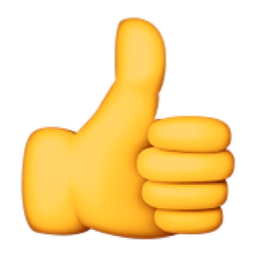 ALL GOOD? GO TO ACTIVITY 2!Activity 2:  how can you identify the differences between the Ancient chinese philosophies?ACTIVITY DIRECTIONS:Step #1: Read the short quotes below and HIGHLIGHT any important information that may give you a clue to figuring out what philosophy is being shown. Step #2: Fill in the chart below using the quotes on the left side of the chart. ACTIVITY DIRECTIONS:Step #1: Read the short quotes below and HIGHLIGHT any important information that may give you a clue to figuring out what philosophy is being shown. Step #2: Fill in the chart below using the quotes on the left side of the chart. Answer: DID YOU FILL IN YOUR CHART FOR ACTIVITY TWO? COME SHOW YOUR TEACHER SO SHE CAN CHECK THAT IT IS DONE.  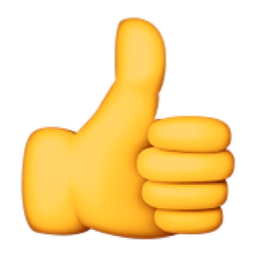 ALL GOOD? GREAT! YOU’VE FINISHED YOUR PLAYLIST! FINISHED EARLY? 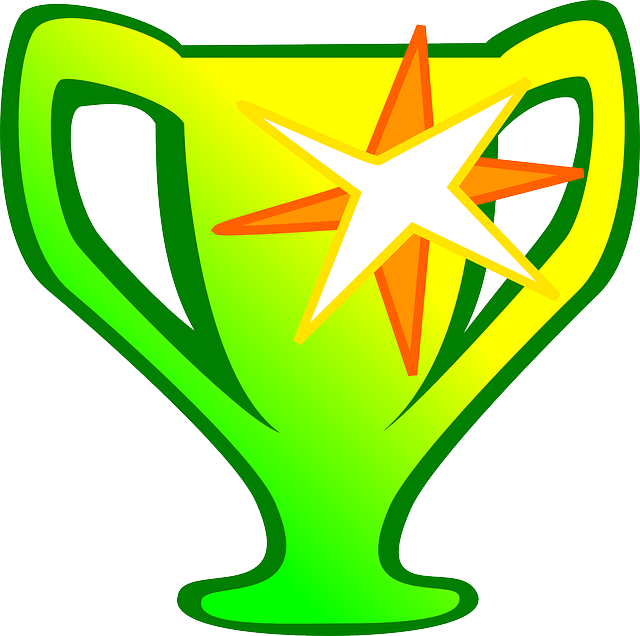 CONGRATS! COME SEE YOUR TEACHER TO DISCUSS YOUR WORK!After checking in with your teacher, log into SOCRATIVE and take your Philosophies Exit Ticket. 